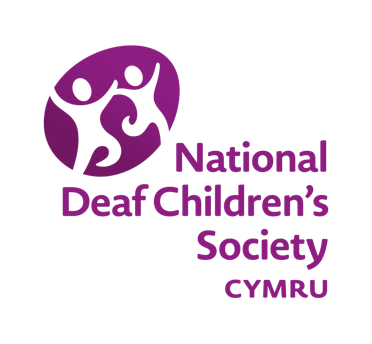 ADNODD 7.1 
CARDIAU CYMORTH
CYFATHREBU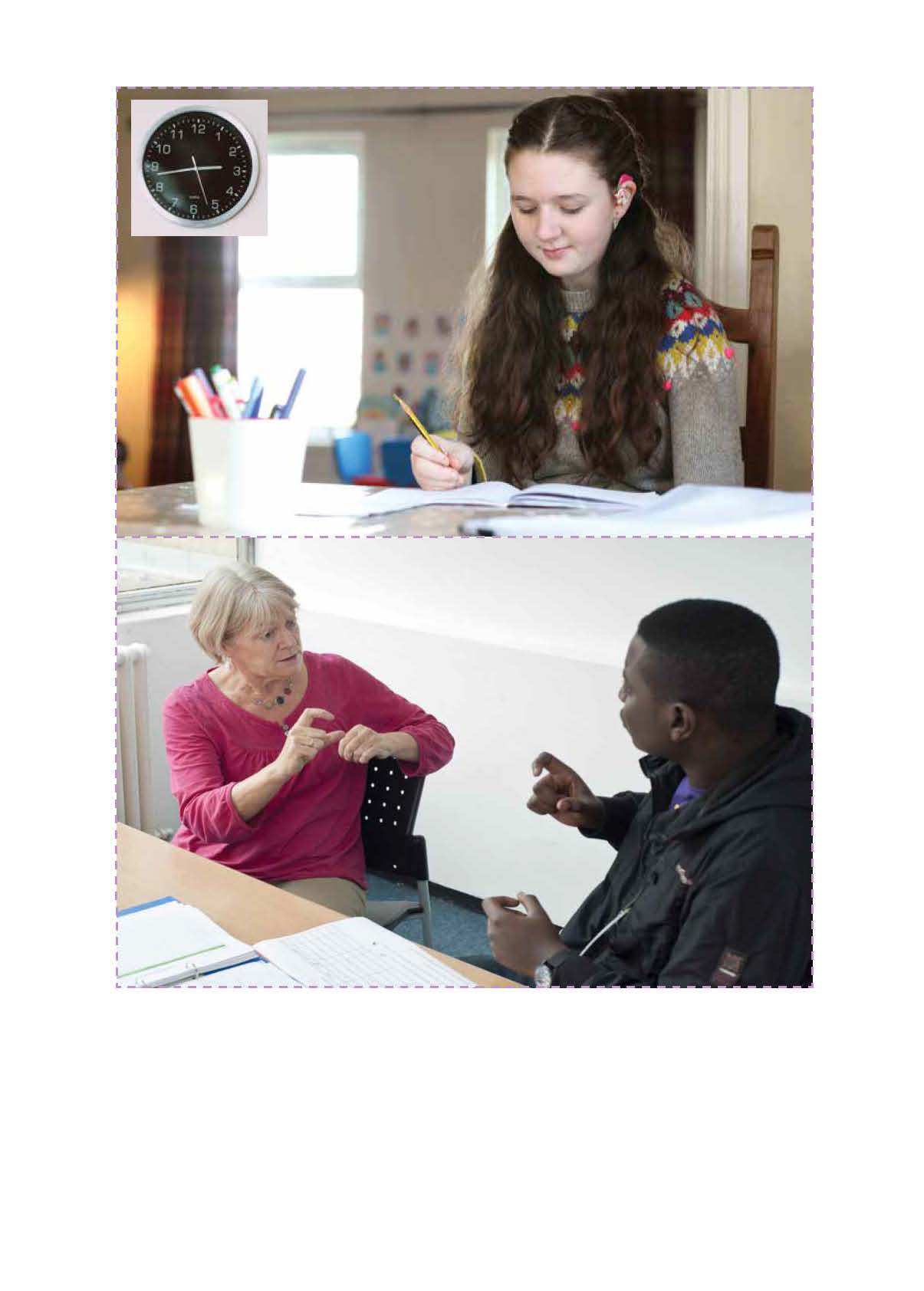 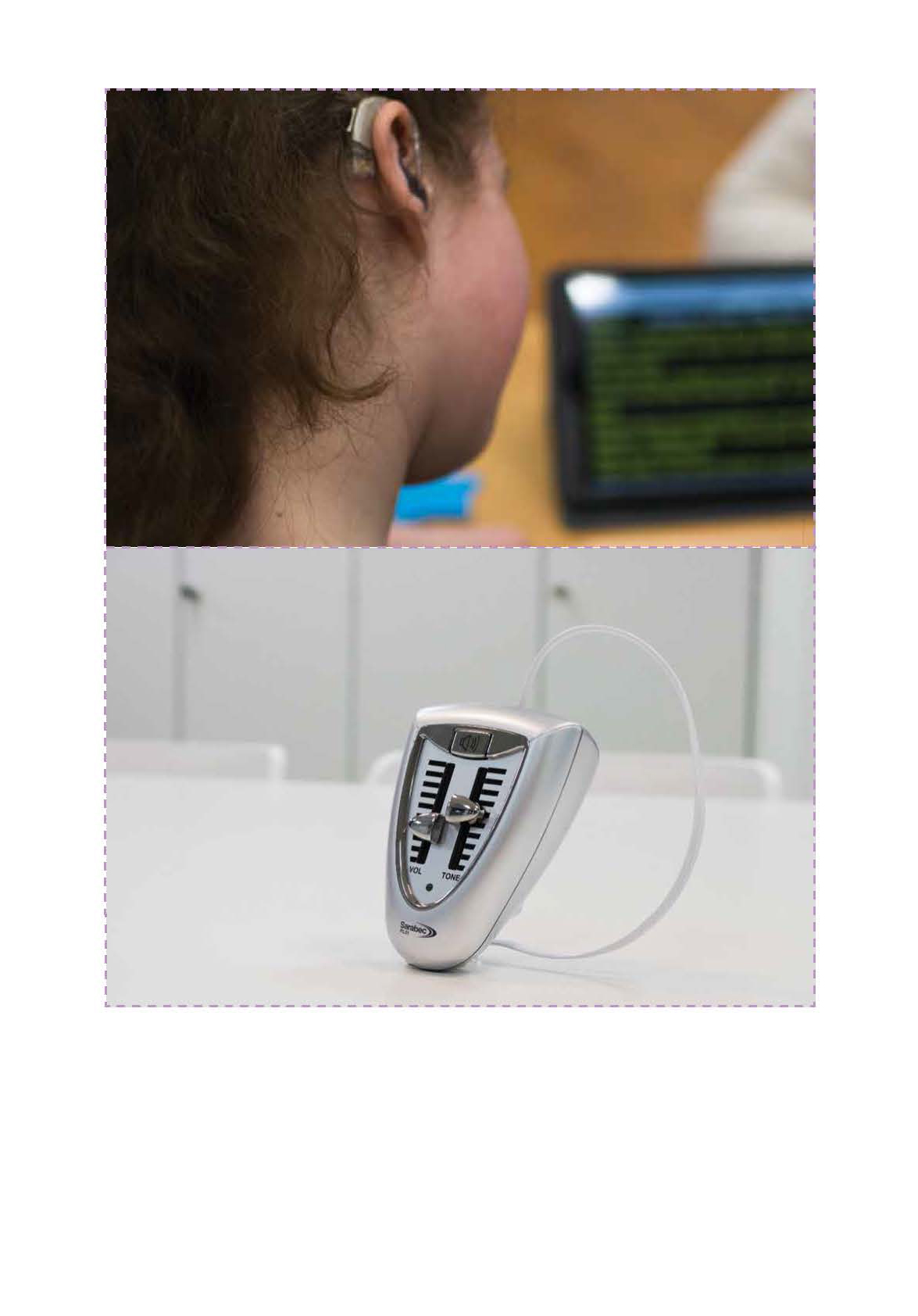 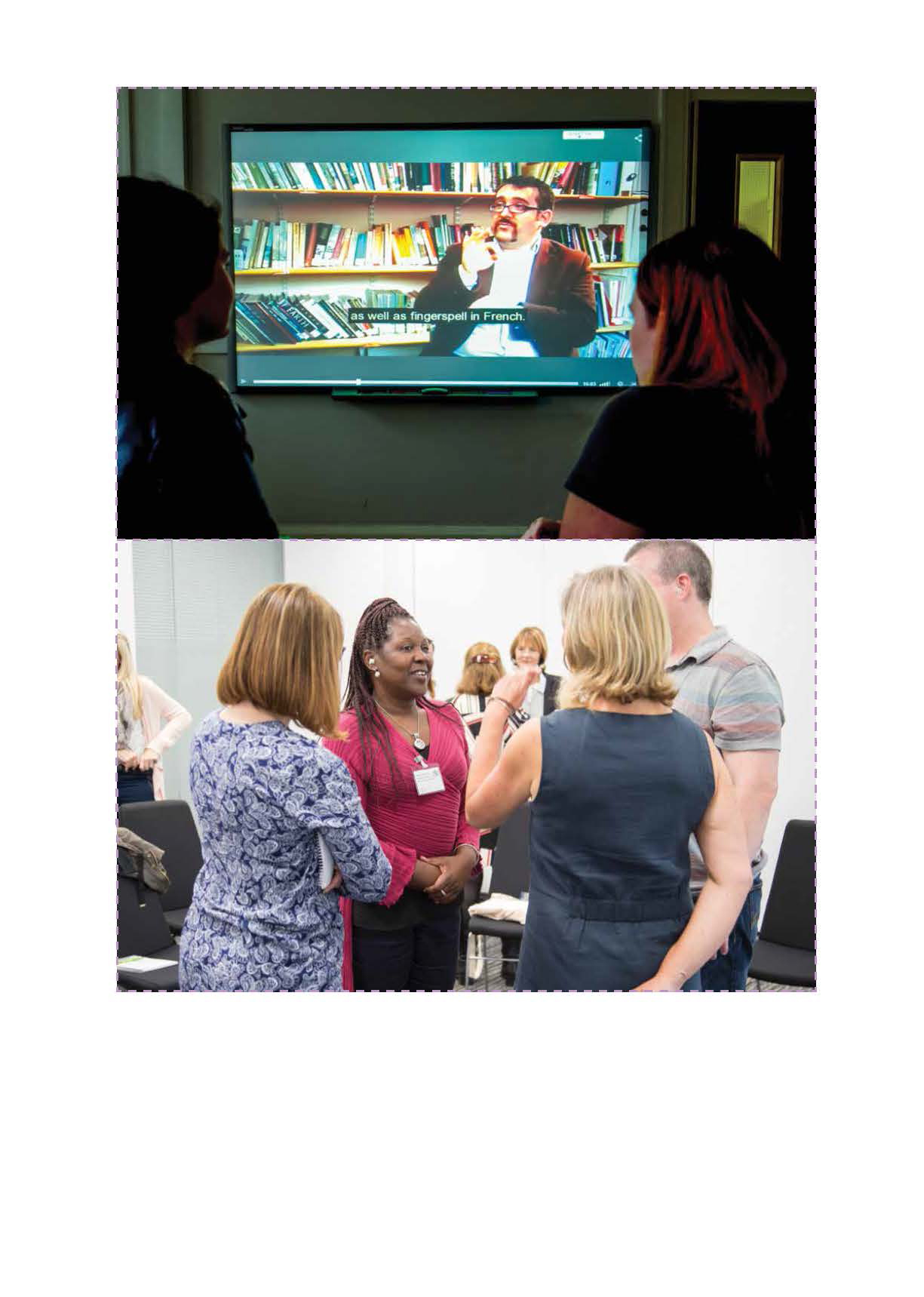 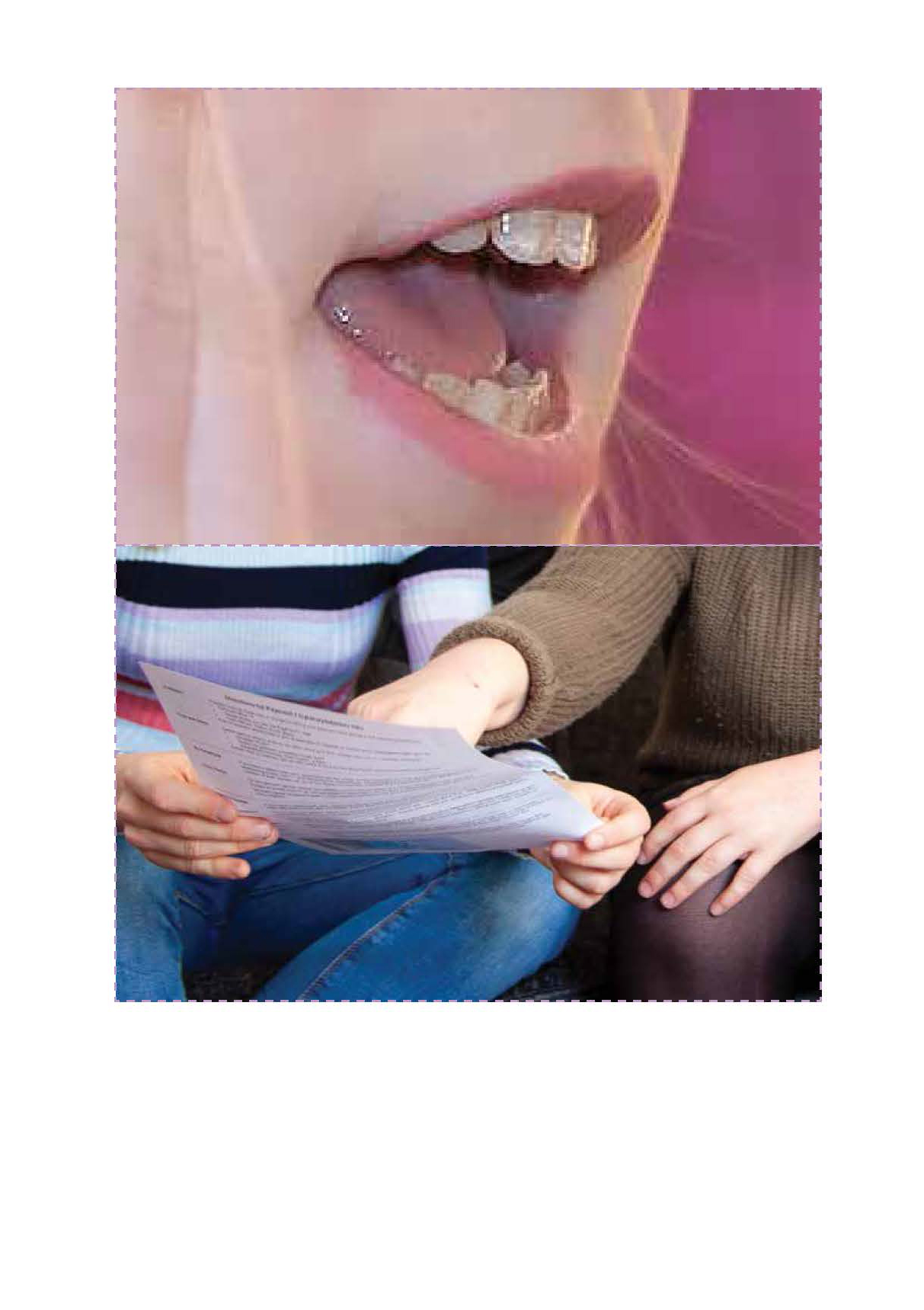 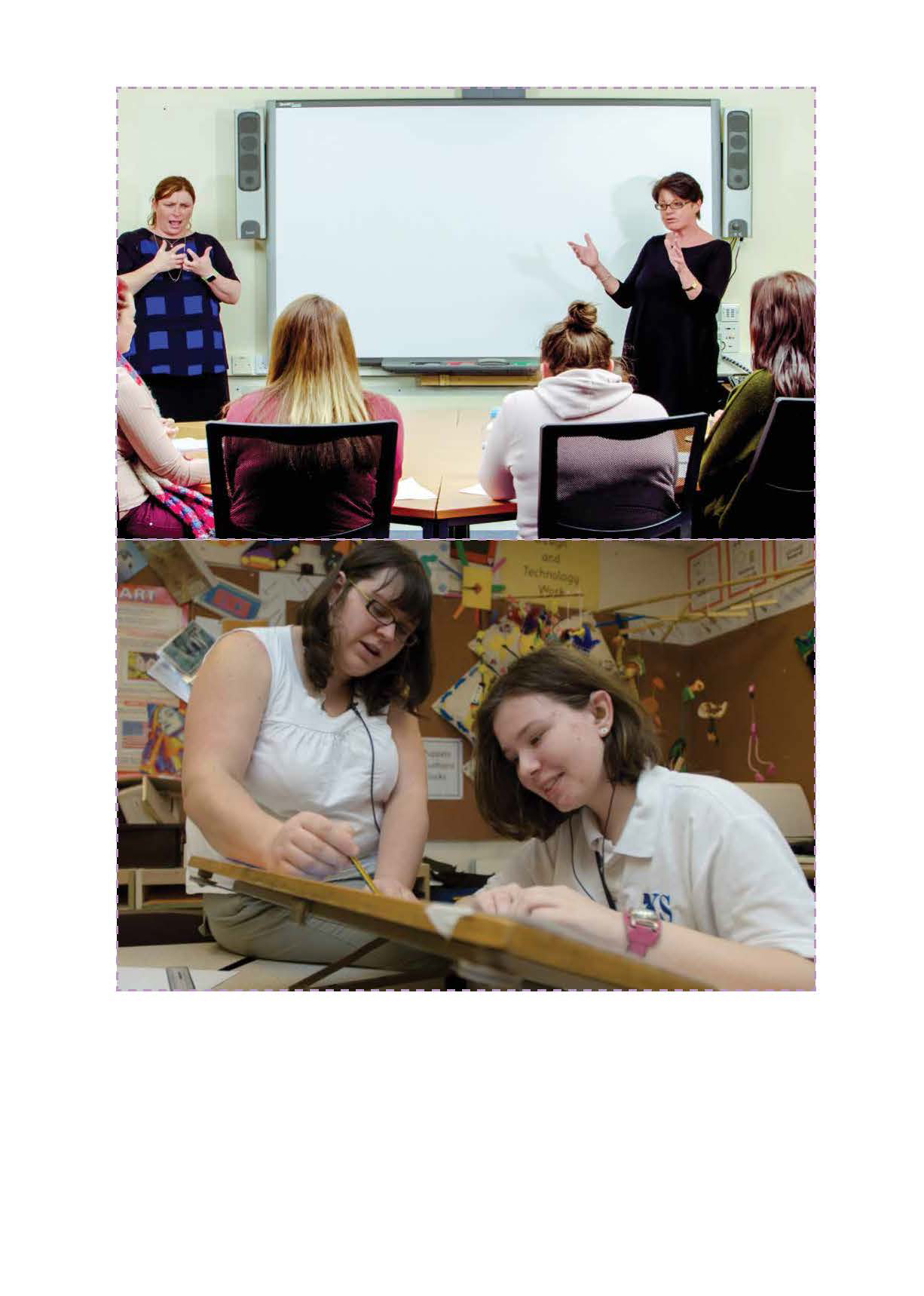 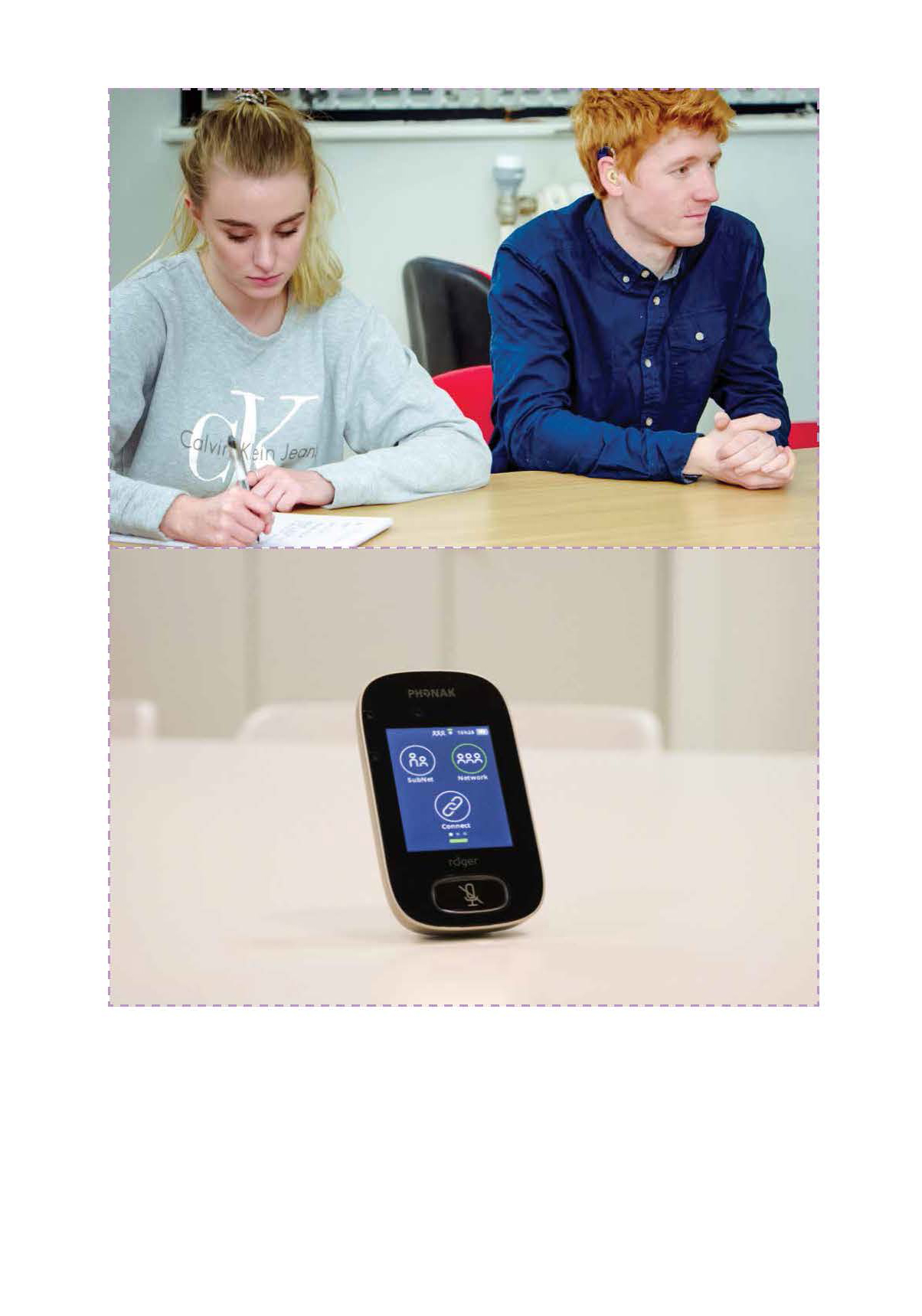 AMSER YCHWANEGOL
– 25% ATHRO PLANT 
BYDDARCOFNODWR 
LLEFERYDD
-I-DESTUNMWYADUR 
FFÔNIS-DEITLAUHYFFORDDIANT YMWYBYDDIAETH 
O FYDDARDODGWEFUS-SIARADWRAGENDA NEU DRAWSGRIFIADDEHONGLWR IAITH ARWYDDION PRYDAINGWEITHIWR CYMORTH CYFATHREBUCYMERWR NODIADAU (YSGRIFENEDIG NEU ELECTRONIG)CYMORTH 
RADIO